AF/01-13/01.0Please attach the Executive Summary or Abstract of the study with this reportInvestigator signature ……………...…………….………………….………			Date ……… /……… /………(Please retain copy of the completed form for your study record)Reviewer Comments (โดยพิจารณาความเหมาะสมของจำนวนและการรวบรวมอาสาสมัคร ตลอดจนความเสี่ยงต่ออาสาสมัครที่เปลี่ยนแปลงไป)(	)	Date:………………….…………                Reviewer’s signature   Suranaree University of Technology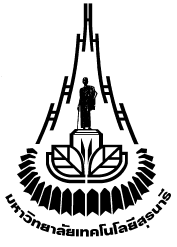 Institutional Ethics CommitteeStudy Report Form (Final Report)แบบรายงานสรุปผลการวิจัยProtocol No.:Protocol No.:COA. No.COA. No.Protocol title:Protocol title:Protocol title:Protocol title:Study Code:Study Code:Study Code:Study Code:Principle Investigator:Phone Phone E-mail:E-mail:Sponsor’s NameAddress:Phone Phone E-mail:E-mail:Study site (s):Total Number of study participants: Total Number of study participants: Total Number of study participants: No. of Study Arms:Number of participants recruited in the study:Number of participants recruited in the study:Number of participants recruited in the study:Study materials:Treatment form:Study dose(s):Duration of the studyObjective: